Week 1 Quiz1. What gives Earth its light?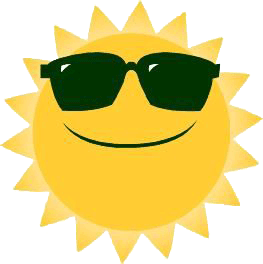 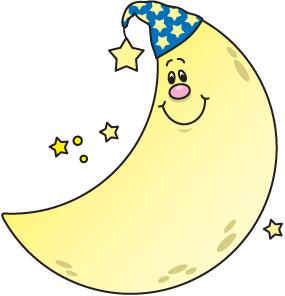 a) the sun 						b) the moon2. We get heat energy from the sun.a) True 						b) False3. The sun provides ______ for the Earth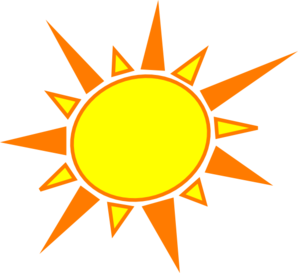 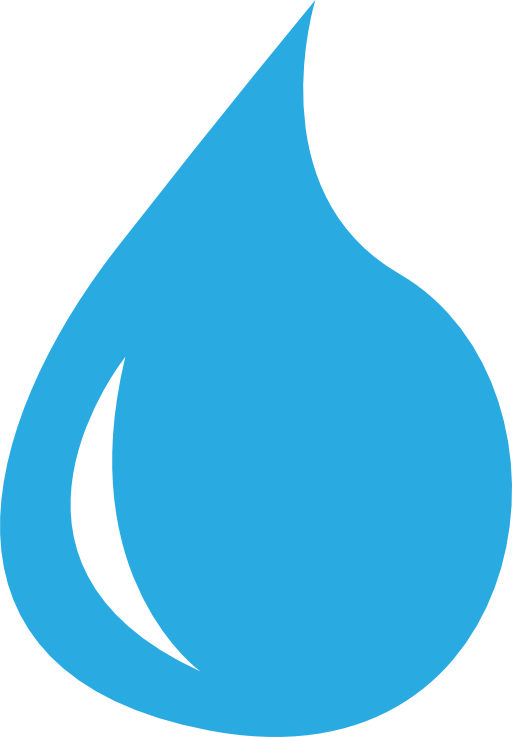 a) Light 						b) Water4. Is it warmer at night or during the day?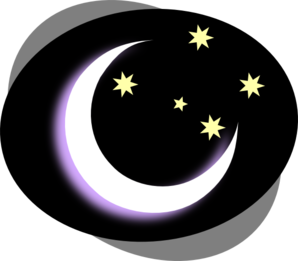 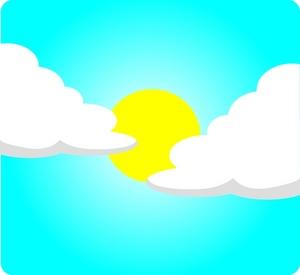 a) Night						b) Day5. Plants need ______ to grow.a) Sunlight						 b) Moonlight